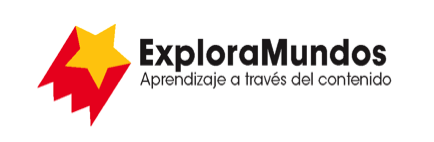 Niveles Q, R, S: Investigaciones
Con un caparazón a cuestasParte 3: Anota los datos
Busca una forma de anotar la información que te permita ver patrones en los datos.
¡Adáptala a tu información!Cuando termines, asegúrate de guardar este archivo.Nombre del animalTortuga de aguaTortuga de tierra¿Dónde viven estos animales?¿Cómo obtienen su alimento?¿Qué partes del cuerpo usan para moverse?¿A qué peligros se enfrentan cuando viajan?¿Cómo se reproducen?¿Qué se está haciendo para proteger a estos reptiles?